"Boružiukai" šiandien pasodino svogūnėlių daigelius. Vienų svogūnėlių viršūnėles nupjovėme, o kitų ne. Vaikai stebės, kurie daigeliai greičiau išleis laiškus.Mokytoja Rita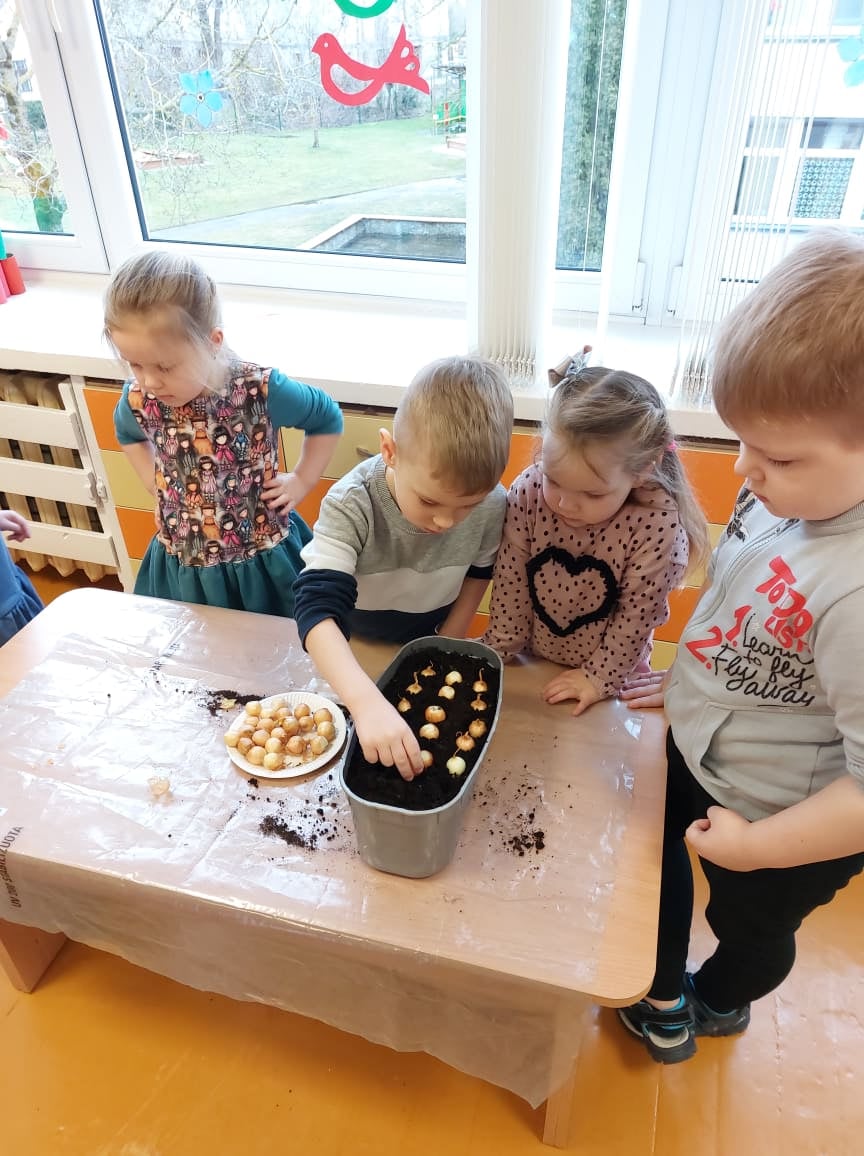 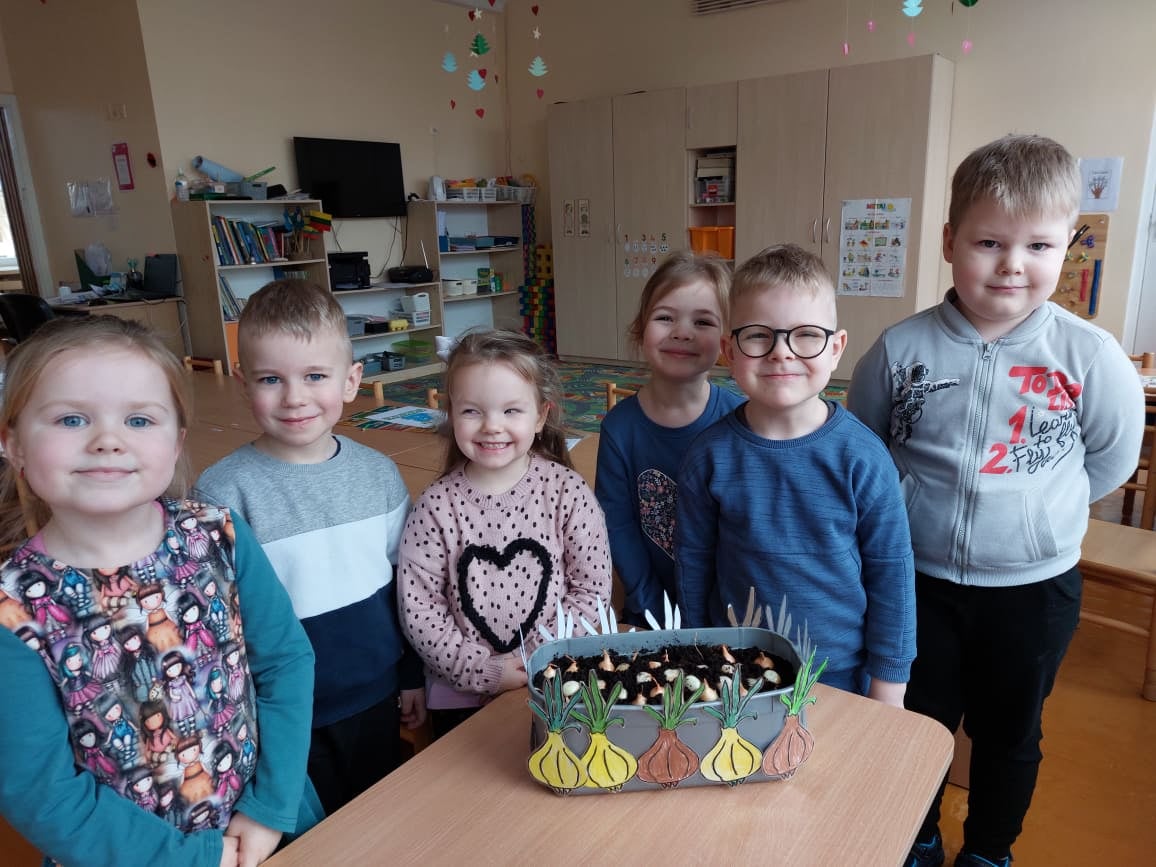 